MATEMATIKA, 4. TEDENPONEDELJEK, 6. 4. 2020Dragi učenci, danes za uvod najprej ustno in hitro izračunajte naslednje račune:1 + 9 =3 + 7 =6 + 4 = 2 + 8 = 5 + 5 = 5 + 7 = 7 + 8 = 6 + 6 = 9 + 5 = 7 + 7 =Nato v samostojnem delovnem zvezku 3. del na strani 54 samostojno rešite nalogi 13 in 14.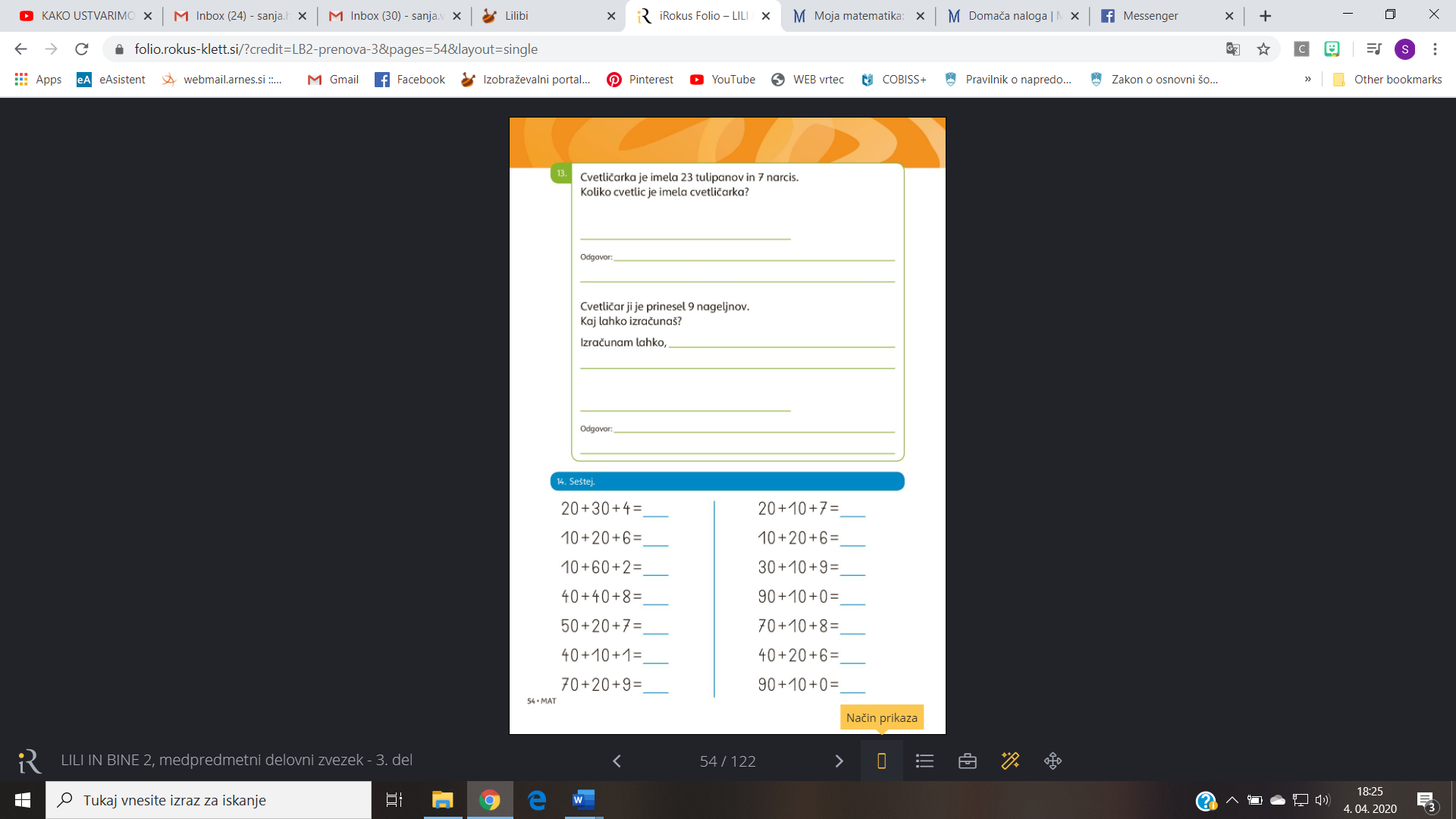 Ni še konec  Ker vem, da ste do sedaj že ogromno vadili in pridno računali, vam tudi naslednja naloga ne bi smela delati težav. V Računanje je igra 2. del rešite še naloge na strani 25.Pa veselo na delo! 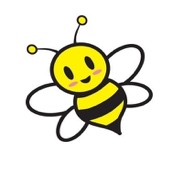 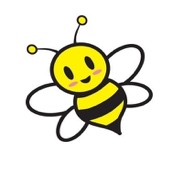 Hitri in vedoželjni pa lahko obiščete še spletno stran INTERAKTIVNE VAJE in rešite naslednjo nalogo:https://www.digipuzzle.net/minigames/flashmath/linemath_math_no_cross_10.htm?language=slovenian